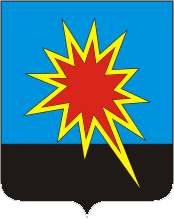  КЕМЕРОВСКАЯ ОБЛАСТЬКАЛТАНСКИЙ ГОРОДСКОЙ ОКРУГА ДМИНИСТРАЦИЯ КАЛТАНСКОГО ГОРОДСКОГО ОКРУГАПОСТАНОВЛЕНИЕот 09.04.2019 г.                                  № 103 -пОб определении уполномоченного органа и утверждении Порядка предоставления материальной помощи по уплате страхового взноса на страхование имущества льготных категорий граждан, проживающих в зоне возможного подтопления паводковыми водами     В целях оказания своевременной помощи гражданам, проживающим в зоне возможного подтопления паводковыми водами, для защиты имущественных интересов, минимизации последствий природных катастроф:     1.  Утвердить Порядок предоставления материальной помощи по уплате страхового взноса на страхование имущества льготных категорий граждан, проживающих в зоне возможного подтопления паводковыми водами согласно приложению № 1 к настоящему постановлению.      2. Утвердить состав муниципальной комиссии по предоставлению материальной помощи по уплате страхового взноса на страхование имущества льготных категорий граждан, проживающих в зоне возможного подтопления паводковыми водами согласно приложению № 2 к настоящему постановлению.      3. Определить уполномоченным органом по сбору необходимых документов на страхование имущества льготных категорий граждан, проживающих в зоне возможного подтопления паводковыми водами – Управление социальной защиты населения Администрации Калтанского городского округа.4. Начальнику отдела организационной и кадровой работы (Т.А. Верещагина) опубликовать настоящее постановление на официальном сайте администрации Калтанского городского округа.5. Директору МАУ «Пресс-центр г. Калтан» (В.Н. Беспальчук) опубликовать настоящее постановление в средствах массовой информации.  6.   Настоящее  постановление вступает в силу с момента официального опубликования.   7.	Контроль за исполнением постановления возложить на заместителя главы по социальным вопросам администрации Калтанского городского округа А.Б. Клюеву.Глава Калтанского городского округа				        	                         И.Ф.ГолдиновПриложение №1                                                                   к постановлению администрации                                                                 Калтанского городского округа                                                              от 09.04.2019 г. № 103-пПОРЯДОКпредоставления материальной помощи по уплате страхового взноса на страхование имущества льготных категорий граждан, проживающих в зоне возможного подтопления паводковыми водами1. Настоящий Порядок определяет условия предоставления материальной помощи по  оплате страхового взноса на страхование имущества граждан, проживающих на территории Калтанского городского округа в зоне возможного подтопления паводковыми водами.2. Финансирование осуществляется за счет средств местного бюджета по муниципальной программе «Поддержка социально-ориентированных некоммерческих организаций» на 2014-2021 годы. 3.Главным распорядителем бюджетных средств является Управление социальной защиты населения Администрации Калтанского городского округа.4. Распорядителем бюджетных средств, в рамках социального проекта, является АНО «Центр социального развития».5.Получателями материальной помощи являются следующие категории граждан Российской Федерации, проживающие на территории Калтанского городского округа в зоне возможного подтопления паводковыми водами:- малообеспеченные граждане (доход в расчете на одного члена семьи не превышает величину прожиточного минимума); - многодетные семьи (имеющие трех и более детей); - семьи, имеющие опекаемых и приемных детей; - одинокие граждане, находящиеся на социальном обслуживании у себя на дому (инвалиды, пожилые пенсионеры); - граждане, попавшие в трудную жизненную ситуацию (по решению комиссии); - ветераны Великой Отечественной войны и приравненные к ним категории. 6. Материальная помощь выплачивается единовременно. Размер материальной помощи соответствует размеру  страхового взноса и составляет       1 500,00 (одна тысяча пятьсот) рублей, НДФЛ составляет 224,00 (двести двадцать четыре) рубля каждой семье на страхование жилья на основании предоставленных в Управление социальной защиты населения Администрации Калтанского городского округа следующих документов: - заявление, согласно приложению № 1; - копию документа, удостоверяющего личность;- копию ИНН;- копию СНИЛС;-копию удостоверения инвалида/участника ВОВ или справку о составе семьи или справка от муниципального казенного учреждения «Центр социального обслуживания» Калтанского городского округа, о том, что гражданин состоит на социальном обслуживании; -соглашение по форме согласно приложению № 2, к настоящему Порядку; - заявление на обработку персональных данных;- акт обследования жилищно-бытовых условий, проведенного сотрудниками  муниципального казенного учреждения «Центр социальной помощи семье и детям» Калтанского городского округа или муниципального казенного учреждения «Центр социального обслуживания» Калтанского городского округа;  - копия страхового полиса (договор страхования). 7. Муниципальное казенное учреждение «Центр социальной помощи семье и детям» Калтанского городского округа и муниципальное казенное учреждение «Центр социального обслуживания» Калтанского городского округа формируют ведомости с указанием ФИО, данных паспорта, регистрации места жительства, № страхового свидетельства, ИНН, СНИЛС, сумма материальной помощи.8. Принятые заявления рассматривает специально созданная в Калтанском городском округе комиссия. Ходатайство на имя заместителя Губернатора Кемеровской области (по финансам) за подписью главы Калтанского городского округа, списки нуждающихся (с указанием ФИО, даты рождения, адреса объекта страхования, категории) передаются в управление по ценным бумагам и страховому рынку Администрации области. Заместитель главы Калтанского городского округа по социальным вопросам 							А.Б. Клюева                                                                        Приложение № 1                                                        к Порядку,  утвержденного                                                                                         постановлением администрации                                                                                        Калтанского городского округа                                                                         от 09.04.2019 г № 103-п                                                             Главе Калтанского городского округаот_______________________________(Ф.И.О. полностью)_________________________________________________________________Документ, удостоверяющий личность:________________________________(серия, номер, кем и когда выдан)________________________________________________________________ЗАЯВЛЕНИЕПрошу предоставить материальную помощь  по оплате страхового взноса  на страхование принадлежащего мне имущества по адресу: _______________________________________________________________в размере 1500 (одна тысяча пятьсот) рублей. ________._____.2019 г                     			 _________________ (подпись)Приложение № 2                                                                	к Порядку, утвержденному                                                                                                                                                                              	постановлением администрации                                                                                                           	 Калтанского городского округа                                                                 	от 09.04.2019 № 103-пСОГЛАШЕНИЕАНО «Центр социального развития», в лице президента Комяковой Ирины Владимировны, действующей на основании __________ с одной стороны, и ФИО _______________________________________________________________с другой стороны, именуемые совместно «Стороны», заключили настоящее Соглашение о нижеследующем:Руководствуясь статьей 17 Федерального закона от 06.10.2003 № 131-ФЗ «Об общих принципах организации местного самоуправления в Российской Федерации» и постановлением администрации Калтанского городского округа от «___» марта 2019 г. №____ «Об определении уполномоченного органа и утверждении Порядка предоставления материальной помощи по уплате страхового взноса на страхование имущества льготных категорий граждан, проживающих в зоне возможного подтопления паводковыми водами», устанавливается следующая форма получения материальной помощи:   путем перечисления АНО «Центр социального развития» денежных средств равной стоимости страхового взноса на расчетный счет страховой организации.Реквизиты и подписи сторон ИСПОЛНИТЕЛЬ:					ЗАКАЗЧИК:                      Приложение № 2                                                                к постановлению администрации                                                                Калтанского городского округа                                                                от 09.04.2019 г. № 103-п Состав муниципальной комиссии по предоставлению материальной помощи по уплате страхового взноса на страхование имущества льготных категорий граждан, проживающих в зоне возможного подтопления паводковыми водами- Клюева А.Б. - председатель муниципальной комиссии, заместитель главы  - Калтанского городского округа по социальным вопросам.- Грудьева О.В. – заместитель председателя муниципальной комиссии, начальник Управления социальной защиты населения администрации Калтанского городского округа.- Максимова М.А. - секретарь муниципальной комиссии, старший инспектор по делопроизводству администрации Калтанского городского округаЧлены Комиссии:Горшкова А.И. – заместитель главы Калтанского городского округа по экономике;Чушкина В.П. – начальник финансового управления г. Калтан (по согласованию);Гизатулина Н.Н. – начальник  юридического отдела администрации Калтанского городского округа;Коротаева С.П. – директор МКУ ЦСО Калтанского городского округа;Гидревич К.Ю. – директор МКУ ЦСПСД Калтанского городского округа. ____________И.В.Комякова ___________________________